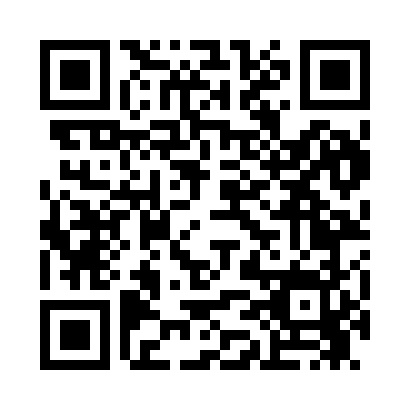 Prayer times for Eastonville, Colorado, USAMon 1 Jul 2024 - Wed 31 Jul 2024High Latitude Method: Angle Based RulePrayer Calculation Method: Islamic Society of North AmericaAsar Calculation Method: ShafiPrayer times provided by https://www.salahtimes.comDateDayFajrSunriseDhuhrAsrMaghribIsha1Mon4:025:361:024:598:2810:022Tue4:035:371:024:598:2810:023Wed4:035:381:034:598:2810:024Thu4:045:381:034:598:2710:015Fri4:055:391:034:598:2710:016Sat4:065:391:034:598:2710:007Sun4:075:401:034:598:2710:008Mon4:075:401:034:598:269:599Tue4:085:411:044:598:269:5810Wed4:095:421:045:008:269:5811Thu4:105:421:045:008:259:5712Fri4:115:431:045:008:259:5613Sat4:125:441:045:008:249:5614Sun4:135:451:045:008:249:5515Mon4:145:451:045:008:239:5416Tue4:155:461:044:598:229:5317Wed4:165:471:054:598:229:5218Thu4:175:481:054:598:219:5119Fri4:195:481:054:598:219:5020Sat4:205:491:054:598:209:4921Sun4:215:501:054:598:199:4822Mon4:225:511:054:598:189:4723Tue4:235:521:054:598:179:4624Wed4:245:531:054:598:179:4525Thu4:255:531:054:588:169:4326Fri4:275:541:054:588:159:4227Sat4:285:551:054:588:149:4128Sun4:295:561:054:588:139:4029Mon4:305:571:054:578:129:3830Tue4:325:581:054:578:119:3731Wed4:335:591:054:578:109:36